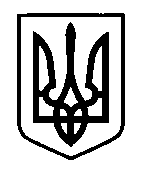 УКРАЇНАПрилуцька міська радаЧернігівська областьУправління освіти Про внесення змін до  штатного розписуцентралізованої бухгалтерії управління освіти міської ради Відповідно рішення Прилуцької міської ради Чернігівської області (двадцята сесія восьмого скликання) від 21.06.2022 р. № 16, НАКАЗУЮ:     Внести зміни з 07 березня 2023 року до штатів централізованої бухгалтерії управління освіти Прилуцької міської ради :Утворити в централізованій бухгалтерії управління освіти міської ради відділи:відділ головного розпорядника бюджетних коштів (5 одиниць);відділ централізованого обліку та звітності (13 одиниць, в тому числі уповноважені особи – 2 одиниці). Ліквідувати посаду заступника головного бухгалтера централізованої бухгалтерії управління освіти міської ради (1 одиниця). Ліквідувати посаду бухгалтера І категорії централізованої бухгалтерії управління освіти міської ради (1 одиниця). Ввести в централізовану бухгалтерію управління освіти міської ради посади:заступника головного бухгалтера, начальника відділу головного розпорядника бюджетних коштів (1 одиниця);заступника головного бухгалтера, начальника відділу централізованого обліку та звітності (1 одиниця).      Централізованій бухгалтерії управління освіти (Ступак В.В.) внести  зміни в штатний розпис централізованої бухгалтерії управління освіти міської ради.Завідувачу сектора з питань кадрової та юридичної роботи  (Шамрай Ю.О.) 3.1. Попередити про зміну істотних умова праці 07 березня 2023 року.3.2. Попередити працівників про звільнення за п.1 ст. 40 КЗпП України 07 березня 2023 року.Контроль за виконанням даного наказу залишаю за собою.В.о. начальника управління освіти                                         Прилуцької міської ради                                                   Тетяна ГУЛЯЄВА06 березня  2023 р.НАКАЗм. Прилуки                          № 25   